ПРОЕКТвнесения изменений в Правила землепользования и застройкимуниципального образования «Ковровское сельское поселение», утвержденные решением поселкового Совета депутатов муниципального образования «Ковровское сельское поселение» от 24.12.2012 № 49Графическое изображение фрагмента карты градостроительного зонированияприменительно к земельным участкам с кадастровыми номерами: 39:05:051215:3, 39:05:051215:7, 39:05:051215:8, 39:05:051215:9, 39:05:051215:10, 39:05:051215:11, 39:05:051215:23, 39:05:051215:24, 39:05:051215:25, 39:05:051215:26, 39:05:051215:27, 39:05:051215:182, 39:05:051215:183,изменить территориальную зону сельскохозяйственных угодий (индекс «Сх2»)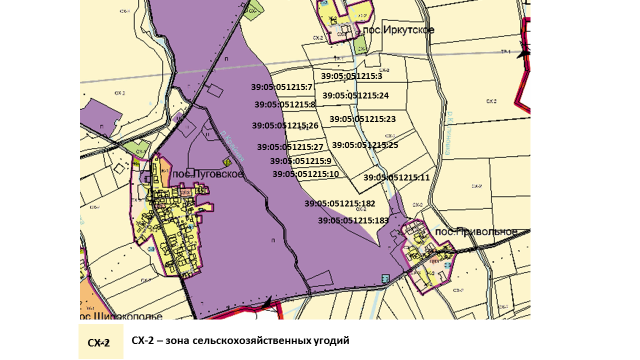 на территориальную зону – производственная зона (индекс «П»)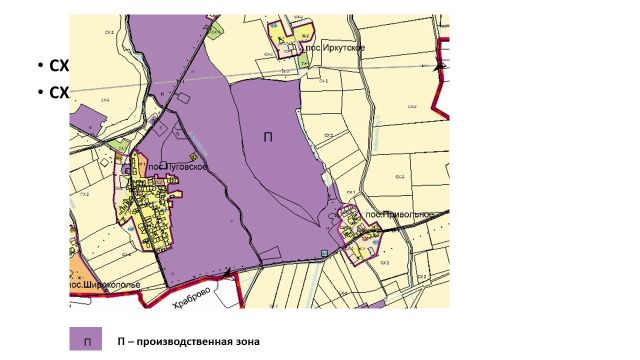 Руководитель Агентствапо архитектуре, градостроениюи перспективному развитиюКалининградской области                                                                                Н.В. ВасюковаС.Л. Овчинникова  599-912